Directorio de Agencias de PRDirectorio de Municipios de PRDirectorio de Agencias Federales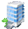 Oficina CentralDirección PostalTeléfonos / FaxHorario de ServicioParada # 27
Calle Los Ángeles Final # 670 
Parque de Santurce 
San Juan, P.R. 00902-3207	Apdo 13723                                       Santurce Station                              Santurce, PR  00908-3723Tel: (787) 725-8920Tel. Audio Impedido: No DisponibleFax: (787) 721-4063 Lunes a Viernes
8:00am - 12:00 pm
1:00pm - 4:30pmEjecutivo:Hiram J. Díaz Belardo, Director Ejecutivo InterinoCerca de:YMCA frente San Juan ParkPredios de las Oficinas Centrales del Departamento de Recreación y Deportes (DRD)Web:http://www.oaj.pr.gov Facebook: oajprTwitter: oajprInstagram: oajprSombrilla:Oficina de Asuntos de la Juventud (OAJ)Mapa:Ruta AMA:Parada TU:Sagrado Corazón 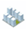 Coordinadores Regionales Programa Juvempleo / MicroempresasCoordinadores Regionales Programa Juvempleo / MicroempresasCoordinadores Regionales Programa Juvempleo / MicroempresasCoordinadores Regionales Programa Juvempleo / MicroempresasRegiónCoordinadorTeléfonos / Fax Horario de ServicioCentral 1 (Utuado)Adjuntas, Ciales, Jayuya, Lares,  Las Marías, Maricao, San Sebastián,   UtuadoMariely Correamcorrea@oaj.pr.govTel. (787) 725-8920 Ext. 2704Lunes a Viernes
8:00am - 12:00 pm
1:00pm - 4:30pmCentral 2 (Centro)Aguas Buenas, Aibonito, Barranquitas, Caguas, Cayey, Cidra, Coamo, Comerío, Naranjito, OrocovisLuis Carlos Cruz Garcíalcruz@oaj.pr.govTel. (787) 725-8920 Ext. 2301Lunes a Viernes
8:00am - 12:00 pm
1:00pm - 4:30pmMetro (Este)Canóvanas, Carolina, Ceiba, Fajardo, Loíza, Luquillo, Naguabo, Río Grande, Trujillo AltoArnaldo López Carrasquilloacarrasquillo@oaj.pr.govTel. (787) 725-8920 Ext. 2500Lunes a Viernes
8:00am - 12:00 pm
1:00pm - 4:30pmMetro (San Juan)            Bayamón,  Cataño, Guaynabo, San Juan, Toa BajaIsabel Febres Benítezifebres@oaj.pr.govRebeca Ortiz Gonzálezrortiz@oaj.pr.govTel. (787) 725-8920 Ext. 2803Tel. (787) 725-8920 Ext. 2708Lunes a Viernes
8:00am - 12:00 pm
1:00pm - 4:30pmNoroeste (Mayagüez)Aguada, Aguadilla, Añasco, Isabela, Mayagüez, Moca, Quebradillas, RincónHenry Y. Padilla Rosashpadilla@oaj.pr.govTel. (787) 725-8920 Ext. 2603Lunes a Viernes
8:00am - 12:00 pm
1:00pm - 4:30pmNorte (Arecibo)Arecibo, Barceloneta, Camuy, Dorado, Florida, Hatillo, Manatí, Morovis, Toa Alta, Vega Alta, Vega BajaMariely Correamcorrea@oaj.pr.govTel. (787) 725-8920 Ext. 2704Lunes a Viernes
8:00am - 12:00 pm
1:00pm - 4:30pmSureste (Guayama) Arroyo, Culebra,  Guayama, Gurabo, Humacao, Juncos, Las Piedras, Maunabo, Patillas, Salinas, San Lorenzo, Yabucoa, ViequesArnaldo López Carrasquilloacarrasquillo@oaj.pr.govLuis Carlos Cruz Garcíalcruz@oaj.pr.govTel. (787) 725-8920 Ext.2301Lunes a Viernes
8:00am - 12:00 pm
1:00pm - 4:30pmSuroeste 1 (Ponce)Guayanilla, Juana Díaz, Peñuelas, Ponce, Santa Isabel, Villalba, YaucoLiznelly Zayas Bonillalzayas@oaj.pr.govTel. (787) 725-8920 Ext. 2200Lunes a Viernes
8:00am - 12:00 pm
1:00pm - 4:30pmSuroeste 2 (San Germán)Cabo Rojo, Guánica, Hormigueros, Lajas, Sábana Grande, San GermánLiznelly Zayas Bonillalzayas@oaj.pr.govTel. (787) 725-8920 Ext. 2200Lunes a Viernes
8:00am - 12:00 pm
1:00pm - 4:30pmCoordinadores Regionales Programa Club OAJCoordinadores Regionales Programa Club OAJCoordinadores Regionales Programa Club OAJCoordinadores Regionales Programa Club OAJPueblos que cubreCoordinadorTeléfonos / Fax Horario de ServicioBayamón, San JuanBrenda Meléndez Ramosbmelende@oaj.gobierno.prTel. (787) 725-8920 Ext. 2705Lunes a Viernes
8:00am - 12:00 pm
1:00pm - 4:30pmCanóvanas, Ceiba, Culebra, Fajardo, Loíza, Luquillo, Naguabo, Río Grande San Juan, Toa Baja, Trujillo Alto, ViequesLuis Berríos Pastranaiberrios@oaj.gobierno.prTel. (787) 725-8920 Ext. 2903Lunes a Viernes
8:00am - 12:00 pm
1:00pm - 4:30pmBayamón, Carolina, Cataño, Dorado, Guaynabo, Toa Alta, Toa Baja, Trujillo Alto, San JuanAnaís Nieves Vázquezanieves@oaj.gobierno.prTel. (787) 725-8920 Ext. 2701Lunes a Viernes
8:00am - 12:00 pm
1:00pm - 4:30pmArecibo, Barceloneta, Camuy, Ciales, Corozal, Florida, Hatillo, Lares, Manatí, Quebradillas, Utuado, Vega Alta, Vega BajaAnnette Torres atorres@oaj.gobierno.prTel. (787) 725-8920 Ext. 2812Lunes a Viernes
8:00am - 12:00 pm
1:00pm - 4:30pmAguada, Aguadilla, Añasco, Cabo Rojo, Guánica, Hormigueros, Isabela, Las Marías, Maricao, Mayagüez, Moca, Rincón, Sabana Grande, San Germán, San SebastiánHenry Padilla Rosas hpadilla@oaj.gobierno.prTel. (787) 725-8920 Ext. 2902Lunes a Viernes
8:00am - 12:00 pm
1:00pm - 4:30pmAdjuntas, Arroyo, Coamo, Guayama, Guayanilla, Juana Díaz, Lajas, Patillas, Peñuelas, Ponce, Salinas, Santa Isabel, Villalba, YaucoJosé Orta Rodríguezjorta@oaj.gobierno.prTel. (787) 725-8920 Ext. 2706Lunes a Viernes
8:00am - 12:00 pm
1:00pm - 4:30pmAguas Buenas, Caguas, Cayey, Cidra, Gurabo, Humacao, Juncos, Las Piedras, Maunabo, San Lorenzo, YabucoaVickymerce Calo Alifonsovcalo@oaj.gobierno.prTel. (787) 725-8920 Ext. 2101Lunes a Viernes
8:00am - 12:00 pm
1:00pm - 4:30pmAibonito, Barranquitas, Comerío, Jayuya, Morovis, Naranjito, OrocovisNo disponibleTel. (787) 725-8920Lunes a Viernes
8:00am - 12:00 pm
1:00pm - 4:30pmCoordinadores Regionales Programa Desarrollo Cultural JuvenilCoordinadores Regionales Programa Desarrollo Cultural JuvenilCoordinadores Regionales Programa Desarrollo Cultural JuvenilCoordinadores Regionales Programa Desarrollo Cultural JuvenilOficina CoordinadorTeléfonos / Fax Horario de ServicioOficina CentralLydia Ramos Calzadalyramos@oaj.gobierno.prTel. (787) 725-8920 Ext. 2702Lunes a Viernes
8:00am - 12:00 pm
1:00pm - 4:30pm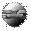 Otros Enlaces